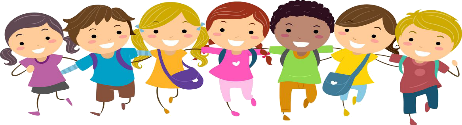 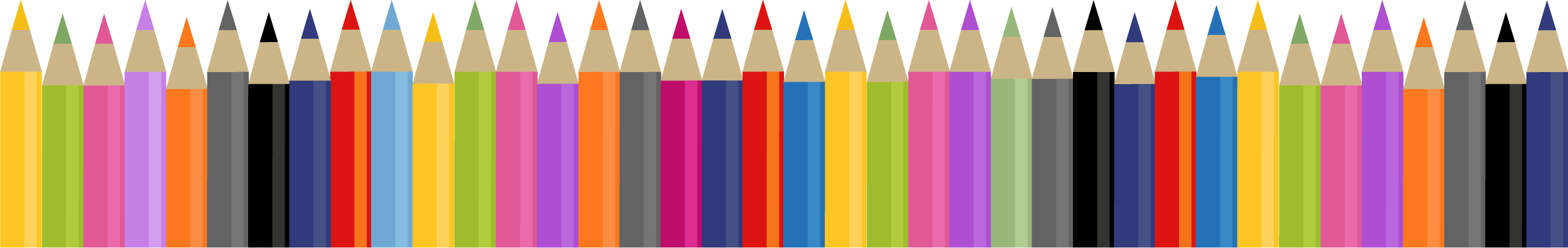 Ukens læringsmålLesingJeg lærer å bli en bedre leser.Ukens læringsmålSkrivingJeg skriver for å lære.Ukens læringsmålRegningJeg er bevisst på hvilken regneoperasjon jeg bruker til å løse en oppgave.Ukens læringsmålSosialtVi er gode læringsvenner.Ukens læringsmålUKEPLAN FOR 5. TRINNUKEPLAN FOR 5. TRINNUke 40 2.10. – 6.10.Uke 40 2.10. – 6.10.Uke 40 2.10. – 6.10.2017 - 2018Lekse til tirsdagLekse til onsdagLekse til onsdagLekse til torsdagLekse til fredagLekse til fredagLesingLes godt teksten «Monstermamma på krigsstien».Les teksten «Mediebruk blant personer 9-79 år».Les teksten «Mediebruk blant personer 9-79 år».Engelsk:Gjør oppgave 11, 12, 13, 14, 17, 18 og 33 i engelskhefte.Les 15 minutter i valgfri bok.Les 15 minutter i valgfri bok.SkrivingSvar på oppgavene 11-18 til teksten.Svar på oppgavene 19-22 til teksten.Svar på oppgavene 19-22 til teksten.RegningMatte:Gjør oppgave 7-10 i mattehefteMatte:Gjør oppgave 7-10 i mattehefteMatte:Gjør oppgave 11-15 i mattehefte.AnnetFå underskrift på uketesten.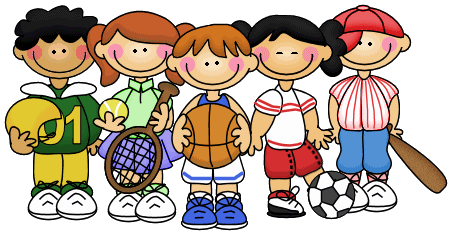 Vi går tur med fadderbarna og trenger ikke gymtøy!Vi går tur med fadderbarna og trenger ikke gymtøy!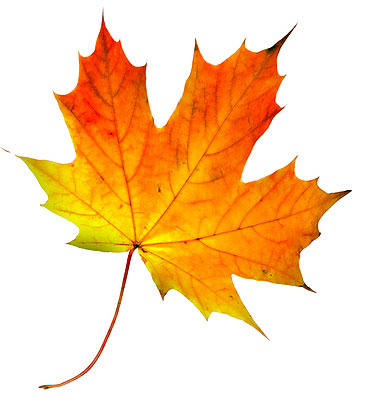 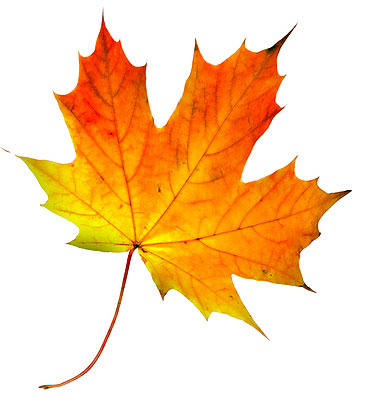 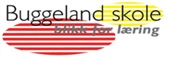 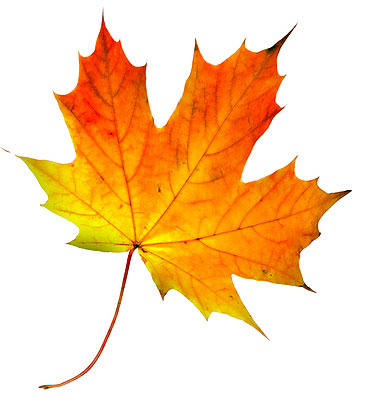 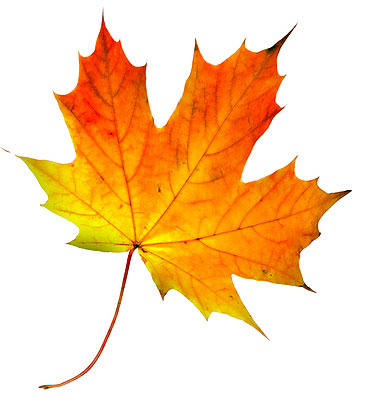 ØveordGloserhvornoktidaltblantFewer – færreAfter – etterBefore – førItem – gjenstandCorrect - korrektInformasjonInformasjonTelefon skolen: 51 33 65 10Telefon trinn: 94 87 75 77 (vennligst ikke send SMS)Mailadresser kontaktlærere:ingelin.tengesdal.dobbe@*janicke.softeland@*cecilie.ulvik@*jorunn.b.vestre@**=sandnes.kommune.noTelefon skolen: 51 33 65 10Telefon trinn: 94 87 75 77 (vennligst ikke send SMS)Mailadresser kontaktlærere:ingelin.tengesdal.dobbe@*janicke.softeland@*cecilie.ulvik@*jorunn.b.vestre@**=sandnes.kommune.noUkens læringsmålLesingJeg lærer å bli en bedre leser.Ukens læringsmålSkrivingJeg lærer å ordne i alfabetisk rekkefølge.Ukens læringsmålRegningJeg er bevisst på hvilken regneoperasjon jeg bruker til å løse en oppgave.Ukens læringsmålSosialtVi er gode forbilder overfor de andre elevene på skolen.Ukens læringsmålUKEPLAN FOR 5. TRINNUKEPLAN FOR 5. TRINNUke 42 16.10. – 20.10.Uke 42 16.10. – 20.10.Uke 42 16.10. – 20.10.2017 - 2018Lekse til tirsdagLekse til onsdagLekse til onsdagLekse til torsdagLekse til fredagLekse til fredagLesingLes godt teksten «Brakk beinet i heltedåd».Les 20 minutt i egen bok. Skriv to setninger om hva du har lest. Skriv i skrivebok.Les 20 minutt i egen bok. Skriv to setninger om hva du har lest. Skriv i skrivebok.Engelsk:Gjør oppgave 39-44 i engelskheftet.Les 15 minutter i valgfri bok.Les 15 minutter i valgfri bok.SkrivingSvar på oppgavene 23-28 til teksten.Zeppelin språkbokGjør oppgåve 9a og b side 43.Skriv i skrivebok.Zeppelin språkbokGjør oppgåve 9a og b side 43.Skriv i skrivebok.RegningMatte:Gjør oppgave 16-20 i matteheftet.Matte:Gjør oppgave 16-20 i matteheftet.Matte:Gjør oppgave 29, 30,43,44, og 45 i matteheftet.AnnetFå underskrift på uketesten!Husk gymtøyHusk gymtøyØveordGloser                    ville                    sitt                    uten                nedbrytere                   rovdyrDrag – draClick –klikk påPut - settAbove – overTrue -santInformasjonInformasjonÅrshjulet ligger nå ute på hjemmesiden vår. Fint om du tar en titt på hvilken aktivitet du er satt opp påDisse to ukene blir det noen forandringer i timeplanen, i tillegg til at det er slutt på svømmingen etter høstferien.Vi gleder oss til å få Helge tilbake torsdag 19.10.Årshjulet ligger nå ute på hjemmesiden vår. Fint om du tar en titt på hvilken aktivitet du er satt opp påDisse to ukene blir det noen forandringer i timeplanen, i tillegg til at det er slutt på svømmingen etter høstferien.Vi gleder oss til å få Helge tilbake torsdag 19.10.